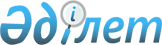 О признании утратившим силу решения Сарысуского районного маслихата Жамбылской области от 30 октября 2017 года № 22-2 "Об утверждении Правил управления бесхозяйными отходами, признанными решением суда поступившими в коммунальную собственность"Решение Сарысуского районного маслихата Жамбылской области от 27 декабря 2021 года № 18-3. Зарегистрировано в Министерстве юстиции Республики Казахстан 5 января 2022 года № 26365
      В соответствии со статьей 7 Закона Республики Казахстан от 23 января 2001 года "О местном государственном управлении и самоуправлении в Республике Казахстан" и статьей 27 Закона Республики Казахстан от 6 апреля 2016 года "О правовых актах" Сарысуский районный маслихат РЕШИЛ:
      1. Признать утратившим силу решение Сарысуского районного маслихата Жамбылской области от 30 октября 2017 года № 22-2 "Об утверждении Правил управления бесхозяйными отходами, признанными решением суда поступившими в коммунальную собственность" (зарегистрировано в Реестре государственной регистрации нормативных правовых актов за №3576, опубликовано в Эталонном контрольном банке нормативных правовых актов Республики Казахстан в электронном виде 17 ноября 2017 года).
      2. Контроль за исполнением настоящего решения возложить на постоянную комиссию районного маслихата по вопросам экономики, финансов, бюджета, агропромышленного комплекса, охраны окружающей среды и природопользования, развития местного самоуправления района.
      3. Настоящее решение вступает в силу со дня государственной регистрации в органах юстиции и вводится в действие по истечении десяти календарных дней после дня его первого официального опубликования.
					© 2012. РГП на ПХВ «Институт законодательства и правовой информации Республики Казахстан» Министерства юстиции Республики Казахстан
				
      Секретарь Сарысуского 

      районного маслихата 

А. Сейналиев
